JP Morgan ChaseVisa Card Reference InformationPrimary Contact: Laurie Hotchkiss, Procurement Card AdministratorEmail: lhotchkiss@lynn.eduCell Phone: 561-479-7709 	Alternate phone: 203-535-8098Vacation Coverage: Jenny Lawrence I am available most of the time for help by calling the cell phone number. If by chance I am unable to answer the phone and you need immediate assistance, please call JPMorgan 800-316-6056You will need a 4-digit code to access your information, please reach out to me for your access code.Compliance Requirements:Never send your complete card number on an e-mail or Fax.Please sign up for Fraud Alerts: To Activate a PIN number or sign up for Fraud AlertsSet up PIN -call 800-316-6056 and select #3.  Good to have if traveling Internationally.Create fraud alert go to ccportal.jpmorgan.com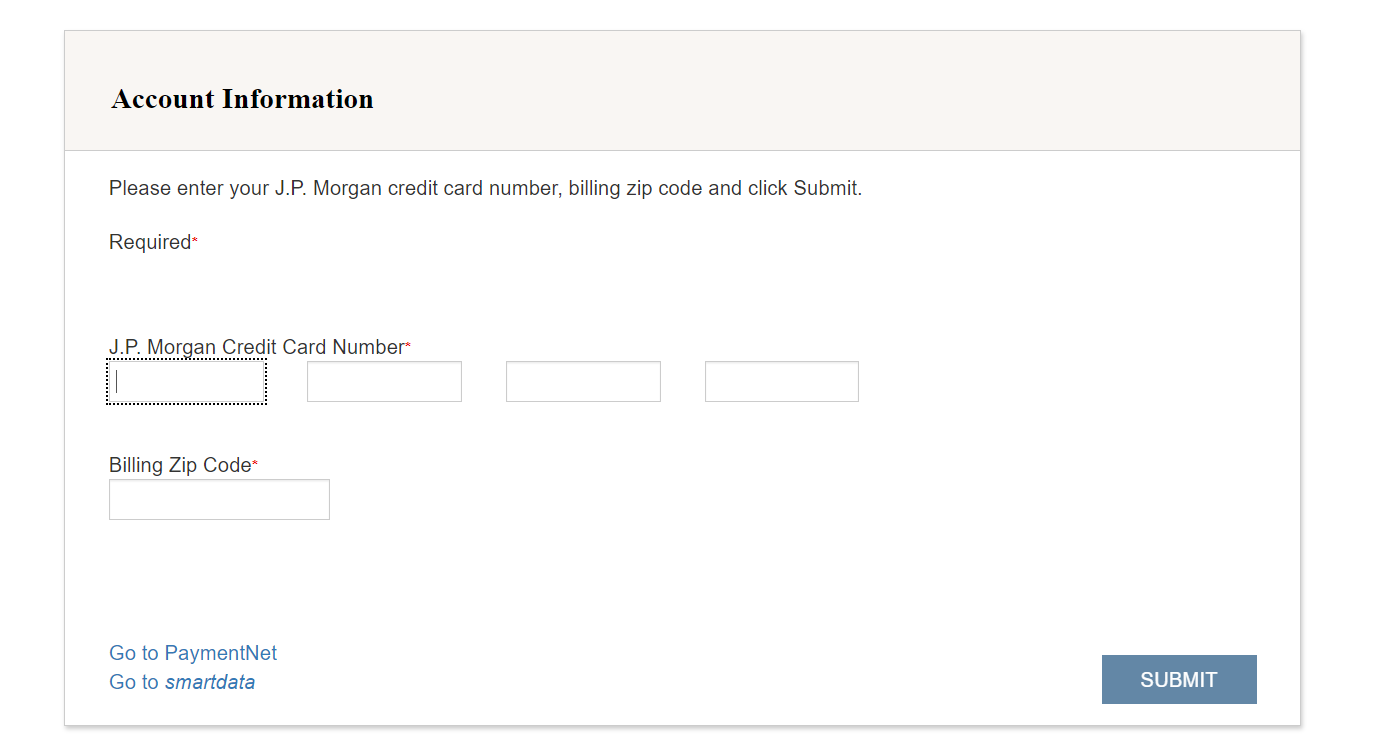 Expiring cards:  JPMorgan issues new cards every three years (one month prior to expiration)Cardholders will pick up the card from our office and we will activate new cards for you.Requisitions:Before you begin to process your next requisition, ask the vendor if they accept VISA. Also check if there are fees if paying with a credit card, we do not recommend paying the fees.Lynn University is tax exempt. TE number is printed on card, or provide the Florida Cert DR-14 form to the vendorRequisitions and Expense Reports:Reconcile transactions in Work Day by the 5th day of posting. We recommend going into Work Day Daily or Weekly depending on how frequent you charge. Submit itemized copy of meal receipts, listing the business purpose and names of attendeesInclude copy of invoice as attachment along with payment receipt. Good practice to take a photo of the receipt to prevent missing receipts. You can upload the receipt into WD from your mobile deviceCardholders that hold two cards, please remember that the P-card (Purchasing) is to pay for invoices, store purchases, membership and anything other than Travel related expensesExpense Card is to used for business expensed purchases related to Travel Spending Limits:Check your single and monthly credit limits before paying for invoices or traveling with a group.We can adjust your credit limits upon request as needed. Hotels:   Hotel contract partners for Fiscal Year 2024 (FY24) – July 1, 2023 – June 30, 2024Hilton Garden InnHyatt Place Boca RatonSonesta Select Boca RatonWyndham Hotel Boca RatonMake your reservations @ https://www.lynn.edu/about/location/where-to-stayRental Cars: Use our Contracted Rental Car Companies when booking a rental car:We have preferred pricing and our rates includes insurance coverage when traveling on business Avis –https://www.avis.com/en/corporate/A056011Budget – https://www.budget.com/en/corporate/T137200Enterprise/National – Lynn ID # FL41142 Please include this number for the coverage and discount.https://elink.enterprise.com/en/23/08/lynn-university.html